TISZAVASVÁRI VÁROS ÖNKORMÁNYZATAKÉPVISELŐ-TESTÜLETÉNEK6/2018. (I.25.) Kt. számúhatározataA Kornisné Központ részére új telephely biztosításaTiszavasvári Város Önkormányzata Képviselő-testülete „A Kornisné Központ részére új telephely biztosítása” megnevezésű előterjesztéssel kapcsolatban az alábbi döntést hozza:I.1. Dönt arról, hogy a Kornisné Liptay Elza Szociális és Gyermekjóléti Központ (székhelye: 4440 Tiszavasvári, Vasvári Pál u. 87., a továbbiakban: Kornisné Központ) által a 4440 Tiszavasvári, Hősök u. 38. szám alatt működtetett család- és gyermekjóléti központot 2018. március 1. napjától a 4440 Tiszavasvári, Vasvári Pál u. 6. szám alatt kívánja működtetni a Kornisné Központ telephelyeként.I.2. A jelen határozat I.1. pontjában foglalt feladatellátás biztosítása céljából a Kornisné Központ részére 2018. február 1. napjától használati jogot biztosít a 1679/2/A/3 hrsz-ú hrsz-ú a valóságban a 4440 Tiszavasvári, Vasvári Pál u. 6. szám alatti ingatlanra, a jelen határozat 1. mellékletében foglalt használati szerződésben foglalt tartalommal.I.3. Dönt arról, hogy a jelen határozat I.1. pontjában foglalt feladatellátás keretében – esetmegbeszélések lefolytatása, ellátotti konzultáció, szolgálatokkal folytatott egyeztetések biztosítása - céljából eseti jelleggel, szükség szerint ingyenesen biztosítja vagy a 4440 Tiszavasvári, Városháza tér 4. szám alatti Vasvári Pál terem, vagy a képviselő-testületi ülésterem használatát.II. Dönt arról, hogy kezdeményezi a Kornisné Központ által a 4440 Tiszavasvári, Hősök u. 38. szám alatti telephelyen működtetett házi segítségnyújtás szociális szolgáltatás ellátási területének módosítását 2018. március 1. napjától az alábbiak szerint:Házi segítségnyújtás jelenlegi engedélyezett ellátási terület: Tiszavasvári, Tiszalök és Rakamaz városok, valamint Tiszadob, Tiszaeszlár, Szorgalmatos és Szabolcs község közigazgatási területeHázi segítségnyújtás ellátási területéből törölni kért települések: Tiszalök és Rakamaz városok, valamint Tiszadob, Tiszaeszlár és Szabolcs község közigazgatási területeFentiek alapján a Kornisné Központ által működtetett házi segítségnyújtás tekintetében az ellátási terület a módosítást követően:Tiszavasvári város, valamint Szorgalmatos község közigazgatási területeIII.1. Felkéri a polgármestert, hogy a döntésnek megfelelő adatmódosítási kérelmet az országos nyilvántartási rendszerben rögzítse és küldje be.III.2. Felhatalmazza a polgármestert a működési engedély iránti kérelem benyújtására, a szükséges intézkedések nyilatkozatok megtételére. Határidő: azonnal,  esedékességkor		Felelős: Dr. Fülöp Erik polgármester                          Dr. Fülöp Erik                                                          Badics Ildikó                                                                             polgármester                                                                 jegyzőmelléklet „A Kornisné Központ részére új telephely biztosításáról szóló 6/2018. (I.25.) Kt. sz. határozathozHASZNÁLATI SZERZŐDÉSamely létrejött egyrészrőlnév: 		Tiszavasvári Város Önkormányzataszékhely: 	4440 Tiszavasvári, Városháza tér 4.adószám:	15732468-2-15képviseli: 	Dr. Fülöp Erik polgármestera továbbiakban: Használatba adónév: 		Kornisné Liptay Elza Szociális és Gyermekjóléti Központ székhely: 	4440 Tiszavasvári, Vasvári P. u. 87.adószám:	15815154-2-15képviselő: 	Nácsáné dr. Kalán Eszter Hajnalka intézményvezetőa továbbiakban: Használatba vevő között az alulírott napon és helyen, az alábbi feltételek szerint:A szerződés tárgya:A tiszavasvári 1679/2/A/3 hrsz-ú, valóságban a 4440 Tiszavasvári, Vasvári P. u. 6. szám alatti összesen 66 m2 nagyságú - iroda, raktár és vizesblokkból álló - nem lakás célú helyiség (továbbiakban: helyiség).A helyiség jelen szerződés mellékletét képező alaprajzon sraffozással van jelölve.A helyiség a Használatba vevő részére az átadás-átvételi jegyzőkönyvben foglaltak szerint kerül átadásra.A szerződés időtartama:A használat időtartama 2018. február 01. határozatlan időre szól.A szerződés célja: A Használatba Vevő a helyiséget a Család- és Gyermekjóléti Központ szakfeladatának ellátásához használja. A Használatba vevő a helyiség használatáért használati díjat nem fizet.Használatba vevő köteles megfizetni a közműszolgáltatók részére a helyiséghasználattal kapcsolatban felmerülő gáz-, áram-, szemétszállítási-, víz- és csatornahasználati díjat.Használatba vevő köteles gondoskodni a helyiség hatósági tűzvédelmi, vagyonvédelmi és balesetvédelmi rendszabályai, környezetvédelmi előírások, valamint egyéb hatósági előírások betartásáról. Használatba vevő felelős minden olyan kárért, amely a helyiség rendeltetésellenes, vagy szerződésellenes használatának következménye.Használatba vevő a helyiségen átalakítást, felújítást, beruházást csak a Használatba adó engedélyével végezhet. Használatba vevő a használati jog megszűnését követő 30 napon belül a helyiséget tisztán, rendeltetésszerű használatra alkalmas állapotban köteles a Használatba adó részére visszaadni. Használatba vevő a helyiséget albérletbe nem adhatja, és egyéb módon nem terhelheti meg. Használatba adó szavatol azért, hogy a Használatba vevő a használatba vett helyiséget zavartalanul használhatja.Használatba adót megilleti az azonnali felmondás joga akkor is, ha a helyiségre a Használatba adónak a szerződéskötéskor nem ismert oknál fogva szüksége van.A Használati szerződés megszűnésekor a Használatba vevő elviheti az általa létesített berendezési és felszerelési tárgyakat.Használatba adó jelen szerződést azonnali hatállyal felmondhatja:ha a Használatba vevő jelen szerződésben vállalt vagy jogszabályban előírt lényeges kötelezettségét nem teljesíti;ha a Használatba vevő rendeltetésellenes magatartást tanúsít;ha a Használatba vevő a használati jogot átruházza, vagy a helyiséget albérletbe adja a Használatba adó hozzájárulása nélkül.Felek rögzítik, hogy a Használati szerződés közös megegyezéssel bármikor megszüntethető. Jelen Használati szerződést bármelyik fél indokolás nélkül 30 napos felmondási idővel a másik félhez intézett írásbeli nyilatkozatával felmondhatja.Felmondás esetén a Használatba vevő csereingatlan biztosítására nem tarthat igényt.Minden értesítés és egyéb közlés, melyet a jelen szerződés alapján meg kell, vagy meg lehet tenni írásban teendő meg.A jelen szerződésben nem szabályozott kérdésekben a lakások és helyiségek bérletére, valamint az elidegenítésükre vonatkozó egyes szabályokról szóló 1993. évi LXXVIII. törvény, Tiszavasvári Város Önkormányzata Képviselő-testületének a lakások és nem lakás célú helyiségek bérletéről és elidegenítéséről, valamint a lakáscélú önkormányzati támogatásról szóló 17/2016. (V.27.) önkormányzati rendelete, valamint a Ptk. rendelkezései az irányadóak.Jelen szerződés annak aláírásával lép hatályba. A Szerződő Felek a szerződést együttesen elolvasták, és a közös értelmezést követően, mint akaratukkal mindenben megegyezőt aláírták.Tiszavasvári, 2018. ……..Tiszavasvári Város Önkormányzata 		  Kornisné Liptay Elza Szociális és 	Használatba adó 					Gyermekjóléti Központképv.: dr. Fülöp Erik polgármester                                   	Használatba vevő		képv.: Nácsáné dr. Kalán Eszter Hajnalka		intézményvezetőmelléklet a Kornisné Központ és Tiszavasvári Város Önkormányzata között, a 4440 Tiszavasvári, Vasvári Pál u. 6. szám alatti helyiség vonatkozásában létrejött  használati szerződéshez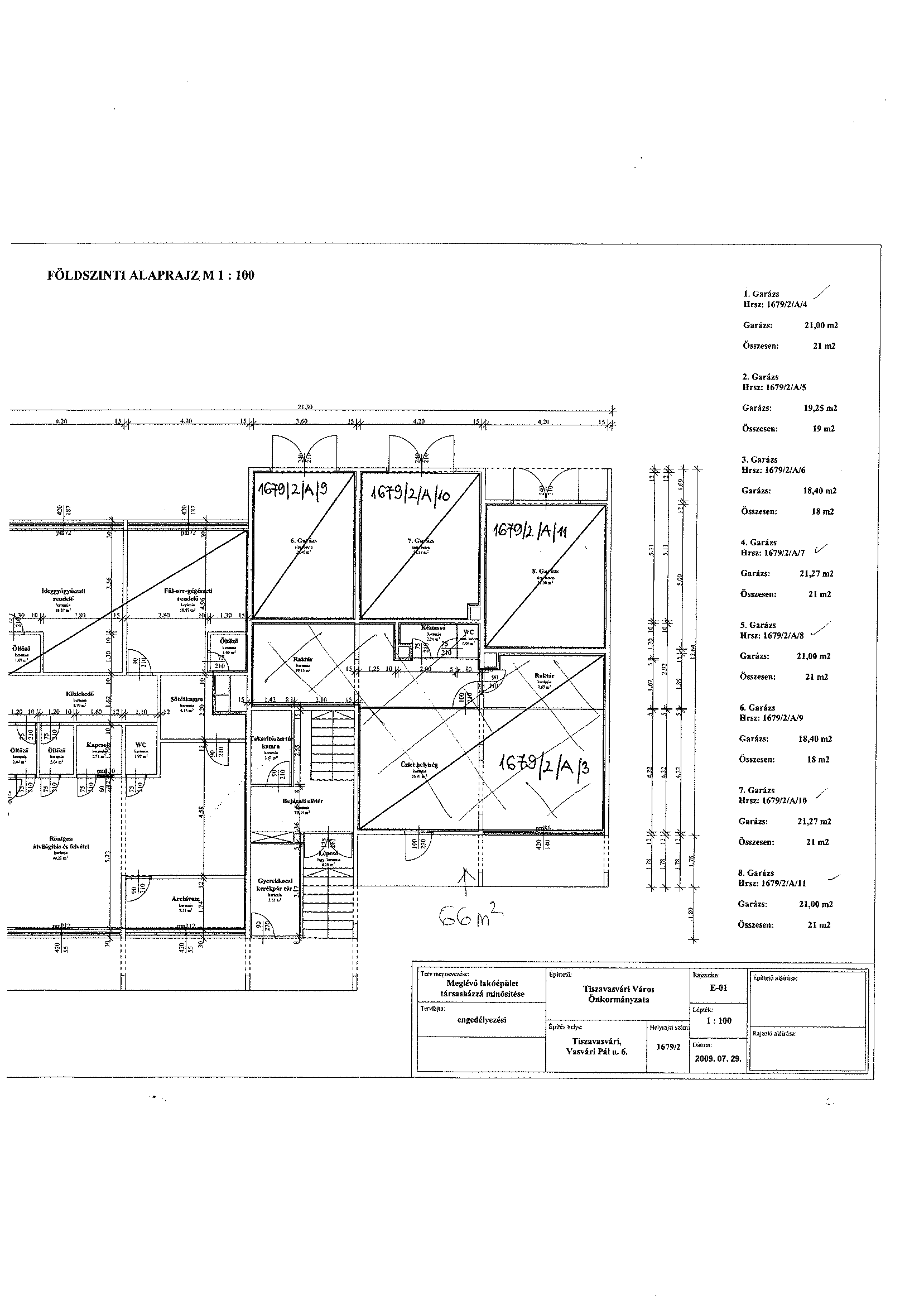 